ANALISIS SEMIOTIKA PADA FILM “MY IDIOT BROTHER”Oleh:Sabataria Wulandari Afiatina132050096SKRIPSIUntuk Memperoleh Gelar Sarjana Pada Program Studi Ilmu Komunikasi Fakultas Ilmu Sosial dan Ilmu Politik Universitas Pasundan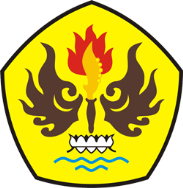 FAKULTAS ILMU SOSIAL DAN ILMU POLITIKUNIVERSITAS PASUNDANBANDUNG2017